حضرات السادة والسيدات،تحية طيبة وبعد،يسعدنا أن ندعوكم إلى حضور الاجتماع المقبل للفريق الإقليمي للمنطقة العربية التابع للجنة الدراسات 5 لقطاع تقييس الاتصالات (SG5RG-ARB)، الذي سيُعقد افتراضياً يوم 29 سبتمبر 2021 من الساعة 14:00 إلى الساعة 17:30 (بتوقيت جنيف).ويرجى ملاحظة أنه لن تُمنح أي مِنح، وسيجري الاجتماع بالكامل باللغة الإنكليزية حصراً وبدون ترجمة شفوية.وسيُفتتح الاجتماع في الساعة 14:00 بتوقيت جنيف، باستعمال أداة MyMeetings للمشاركة عن بُعد. ويجب على المندوبين التسجيل في الاجتماع من أجل النفاذ إلى المنصة.وسيقتصر حضور اجتماعات الأفرقة الإقليمية على المندوبين والممثلين من الدول الأعضاء وأعضاء القطاع والمنتسبين إلى لجنة الدراسات 5 لقطاع تقييس الاتصالات بالمنطقة، وذلك طبقاً للفقرة 3.3.2 من القرار 1 (المراجَع في الحمامات، 2016) الصادر عن الجمعية العالمية لتقييس الاتصالات لعام 2016 (WTSA-16).وسيُعقد قبل الاجتماع حدث افتراضي بشأن التحول الرقمي المستدام في المنطقة العربية يوم 29 سبتمبر 2021 من الساعة 09:00 إلى الساعة 12:00.ويعتبر اجتماع الفريق SG5RG-ARB والحدث جزءاً من حوارات التحول الرقمي المستدام التي ستُعقد في الفترة من 28 إلى 30 سبتمبر 2021. والمشاركة في حوارات التحول الرقمي المستدام مجانية ومفتوحة لأي مشارك مهتم بالمواضيع المتعلقة بالاستدامة والتحول الرقمي. ويمكن الاطلاع على مزيد من المعلومات في الموقع الإلكتروني للفريق SG5RG-ARB.وبالإضافة إلى ذلك، وفي إطار حوارات التحول الرقمي المستدام، سيُعقد الاجتماع الافتراضي لكل من الفريق الإقليمي لمنطقة إفريقيا التابع للجنة الدراسات 5 (SG5RG-AFR) والفريق الإقليمي لمنطقة أمريكا اللاتينية (SG5RG-LATAM) لقطاع تقييس الاتصالات في 28 سبتمبر 2021 و30 سبتمبر 2021 على التوالي. وستسبق الأحداث جلسة الوافدين الجدد للجنتي الدراسات 5 و20 لقطاع تقييس الاتصالات التي ستُعقد يوم 27 سبتمبر 2021. وتقتصر جلسة الوافدين الجُدد على أعضاء قطاع تقييس الاتصالات.أهم المواعيد النهائية: وترد معلومات إضافية في الملحق A. ويتضمن الملحق B مشروع جدول أعمال الاجتماع الذي أعدته السيدة إيمان فاروق محمود عثمان (السودان)، رئيسة الفريق الإقليمي للمنطقة العربية التابع للجنة الدراسات 5 لقطاع تقييس الاتصالات.أتمنى لكم اجتماعاً مثمراً وممتعاً.الملحقات: 2الملحق Aمعلومات عملية عن الاجتماعأساليب العمل والمرافق المتاحةتقديم الوثائق والنفاذ إليها: ينبغي تقديم مساهمات الأعضاء ومشاريع الوثائق المؤقتة إلى أمانة لجان الدراسات عن طريق البريد الإلكتروني وباستخدام النموذج المناسب. ويتاح النفاذ إلى وثائق الاجتماع من الصفحة الرئيسية للجنة الدراسات، ويقتصر على أعضاء قطاع تقييس الاتصالات الذين لديهم حساب مستعمل لدى الاتحاد مع إمكانية النفاذ إلى خدمة تبادل معلومات الاتصالات (TIES).لغة العمل: بالاتفاق مع رئيسة الفريق الإقليمي، سيجري الاجتماع بالكامل باللغة الإنكليزية حصراً.المشاركة التفاعلية عن بُعد: ستستخدم أداة MyMeetings لتوفير المشاركة عن بُعد لجميع الجلسات بما في ذلك جلسات اتخاذ القرار. ويتعين على المندوبين التسجيل في الاجتماع والتعريف بأنفسهم وبالجهة التي ينتمون إليها عند أخذ الكلمة. وتتاح المشاركة عن بُعد على أساس بذل أفضل الجهود. وينبغي أن يدرك المشاركون أن الاجتماع لن يتأخر أو يتوقف بسبب عدم قدرة المشاركين عن بُعد على التوصيل أو الاستماع أو بسبب عدم سماعهم، حسب ما يراه الرئيس. وإذا اعتُبرت جودة الصوت للمشارك عن بُعد غير كافية، يجوز للرئيس إيقاف المشارك عن بُعد ويمكن أن يمتنع عن إعطائه الكلمة حتى يتبين أن المشكلة قد تم حلها. وأداة التخاطب في الاجتماع هي جزء أساسي فيه ومن المحبذ استعمالها لتيسير كفاءة إدارة الوقت خلال الجلسات.التسجيل والمندوبون الجدد والمِنح ورسالة دعم التأشيرةالتسجيل: التسجيل إلزامي ويجب أن يتم إلكترونياً من خلال الصفحة الرئيسية للفريق الإقليمي للمنطقة العربية التابع للجنة الدراسات 5 لقطاع تقييس الاتصالات (SG5RG-ARB) قبل بدء الاجتماع بشهر واحد على الأقل. وبدون التسجيل، لن يتمكن المندوبون من استعمال أداة MyMeetings للمشاركة عن بُعد.وكما هو مبين في الرسالة المعممة 68 لمكتب تقييس الاتصالات، يتطلب نظام التسجيل لقطاع تقييس الاتصالات موافقة مسؤول الاتصال فيما يتعلق بطلبات التسجيل؛ وتوضح الرسالة المعممة 118 لمكتب تقييس الاتصالات كيفية الموافقة الأوتوماتية على هذه الطلبات. وتنطبق بعض الخيارات المتاحة في نموذج التسجيل على الدول الأعضاء فقط. ويُدعى الأعضاء إلى إشراك النساء في وفودهم كلما أمكن.المِنح ورسالة دعم الحصول على التأشيرة: لا تنطوي الاجتماعات الافتراضية على الحاجة إلى السفر، ولذلك لا تقدَّم أي مِنح ولا توجد حاجة إلى دعم الحصول على تأشيرة.الملحق Bمشروع جدول الأعمال 
اجتماع الفريق الإقليمي للمنطقة العربية التابع للجنة الدراسات 5 لقطاع تقييس الاتصالات (SG5RG-ARB)،
اجتماع افتراضي، 29 سبتمبر 2021ملاحظة - يمكن الاطلاع على تحديثات جدول الأعمال في SG5RG-ARB TD55.ـــــــــــــــــــــــــــــــــــــــــــــــــــــــــــــــــــــــــــــــــــــــــــــــــــ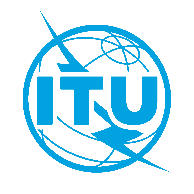 الاتحـاد الدولـي للاتصـالاتمكتب تقييس الاتصالاتجنيف، 18 أغسطس 2021المرجع:TSB Collective letter 3/SG5RG-ARBSG5/RUإلى:-	إدارات الدول الأعضاء في الاتحاد المشاركة في الفريق الإقليمي للمنطقة العربية التابع للجنة الدراسات 5 لقطاع تقييس الاتصالات (SG5RG-ARB)؛-	أعضاء قطاع تقييس الاتصالات في الاتحاد المشاركين في الفريق الإقليمي للمنطقة العربية التابع للجنة الدراسات 5 لقطاع تقييس الاتصالات (SG5RG-ARB)؛-	المنتسبين إلى لجنة الدراسات 5 لقطاع تقييس الاتصالات المشاركين في الفريق الإقليمي للمنطقة العربية التابع للجنة الدراسات 5 لقطاع تقييس الاتصالات (SG5RG-ARB)؛-	الهيئات الأكاديمية المنضمة إلى الاتحاد المشاركة في الفريق الإقليمي للمنطقة العربية التابع للجنة الدراسات 5 لقطاع تقييس الاتصالات (SG5RG-ARB)؛-	المكتب الإقليمي للاتحاد الدولي للاتصالات، القاهرة، مصرالهاتف:+41 22 730 5356إلى:-	إدارات الدول الأعضاء في الاتحاد المشاركة في الفريق الإقليمي للمنطقة العربية التابع للجنة الدراسات 5 لقطاع تقييس الاتصالات (SG5RG-ARB)؛-	أعضاء قطاع تقييس الاتصالات في الاتحاد المشاركين في الفريق الإقليمي للمنطقة العربية التابع للجنة الدراسات 5 لقطاع تقييس الاتصالات (SG5RG-ARB)؛-	المنتسبين إلى لجنة الدراسات 5 لقطاع تقييس الاتصالات المشاركين في الفريق الإقليمي للمنطقة العربية التابع للجنة الدراسات 5 لقطاع تقييس الاتصالات (SG5RG-ARB)؛-	الهيئات الأكاديمية المنضمة إلى الاتحاد المشاركة في الفريق الإقليمي للمنطقة العربية التابع للجنة الدراسات 5 لقطاع تقييس الاتصالات (SG5RG-ARB)؛-	المكتب الإقليمي للاتحاد الدولي للاتصالات، القاهرة، مصرالفاكس:+41 22 730 5853إلى:-	إدارات الدول الأعضاء في الاتحاد المشاركة في الفريق الإقليمي للمنطقة العربية التابع للجنة الدراسات 5 لقطاع تقييس الاتصالات (SG5RG-ARB)؛-	أعضاء قطاع تقييس الاتصالات في الاتحاد المشاركين في الفريق الإقليمي للمنطقة العربية التابع للجنة الدراسات 5 لقطاع تقييس الاتصالات (SG5RG-ARB)؛-	المنتسبين إلى لجنة الدراسات 5 لقطاع تقييس الاتصالات المشاركين في الفريق الإقليمي للمنطقة العربية التابع للجنة الدراسات 5 لقطاع تقييس الاتصالات (SG5RG-ARB)؛-	الهيئات الأكاديمية المنضمة إلى الاتحاد المشاركة في الفريق الإقليمي للمنطقة العربية التابع للجنة الدراسات 5 لقطاع تقييس الاتصالات (SG5RG-ARB)؛-	المكتب الإقليمي للاتحاد الدولي للاتصالات، القاهرة، مصرالبريد الإلكتروني:tsbsg5@itu.intإلى:-	إدارات الدول الأعضاء في الاتحاد المشاركة في الفريق الإقليمي للمنطقة العربية التابع للجنة الدراسات 5 لقطاع تقييس الاتصالات (SG5RG-ARB)؛-	أعضاء قطاع تقييس الاتصالات في الاتحاد المشاركين في الفريق الإقليمي للمنطقة العربية التابع للجنة الدراسات 5 لقطاع تقييس الاتصالات (SG5RG-ARB)؛-	المنتسبين إلى لجنة الدراسات 5 لقطاع تقييس الاتصالات المشاركين في الفريق الإقليمي للمنطقة العربية التابع للجنة الدراسات 5 لقطاع تقييس الاتصالات (SG5RG-ARB)؛-	الهيئات الأكاديمية المنضمة إلى الاتحاد المشاركة في الفريق الإقليمي للمنطقة العربية التابع للجنة الدراسات 5 لقطاع تقييس الاتصالات (SG5RG-ARB)؛-	المكتب الإقليمي للاتحاد الدولي للاتصالات، القاهرة، مصرالموقع الإلكتروني:http://itu.int/go/sg5rgarbإلى:-	إدارات الدول الأعضاء في الاتحاد المشاركة في الفريق الإقليمي للمنطقة العربية التابع للجنة الدراسات 5 لقطاع تقييس الاتصالات (SG5RG-ARB)؛-	أعضاء قطاع تقييس الاتصالات في الاتحاد المشاركين في الفريق الإقليمي للمنطقة العربية التابع للجنة الدراسات 5 لقطاع تقييس الاتصالات (SG5RG-ARB)؛-	المنتسبين إلى لجنة الدراسات 5 لقطاع تقييس الاتصالات المشاركين في الفريق الإقليمي للمنطقة العربية التابع للجنة الدراسات 5 لقطاع تقييس الاتصالات (SG5RG-ARB)؛-	الهيئات الأكاديمية المنضمة إلى الاتحاد المشاركة في الفريق الإقليمي للمنطقة العربية التابع للجنة الدراسات 5 لقطاع تقييس الاتصالات (SG5RG-ARB)؛-	المكتب الإقليمي للاتحاد الدولي للاتصالات، القاهرة، مصرالموضوع:الاجتماع الافتراضي للفريق الإقليمي للمنطقة العربية التابع للجنة الدراسات 5 لقطاع تقييس الاتصالات (SG5RG-ARB)، 29 سبتمبر 2021 الاجتماع الافتراضي للفريق الإقليمي للمنطقة العربية التابع للجنة الدراسات 5 لقطاع تقييس الاتصالات (SG5RG-ARB)، 29 سبتمبر 2021 28 أغسطس 2021-	التسجيل المسبق (إلكترونياً عبر الصفحة الرئيسية للفريق الإقليمي SG5RG-ARB)16 سبتمبر 2021-	تقديم مساهمات أعضاء قطاع تقييس الاتصالات (بالبريد الإلكتروني إلى العنوان tsbsg5@itu.int)وتفضلوا بقبول فائق التقدير والاحترام.تشيساب لي
مدير مكتب تقييس الاتصالات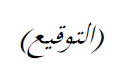 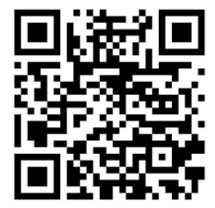 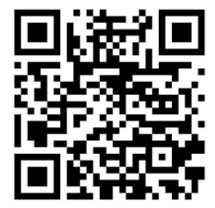 الرقمالوصفالوصفالوثيقة1افتتاح الاجتماعافتتاح الاجتماع2المشاركة عن بُعد المشاركة عن بُعد 3اعتماد جدول الأعمالاعتماد جدول الأعمال4توزيع الوثائق (المساهمات والوثائق المؤقتة)توزيع الوثائق (المساهمات والوثائق المؤقتة)5تقرير الاجتماع الأخير للفريق الإقليمي للمنطقة العربية التابع للجنة الدراسات 5 لقطاع تقييس الاتصالات (SG5RG-ARB) (18 ديسمبر 2018)تقرير الاجتماع الأخير للفريق الإقليمي للمنطقة العربية التابع للجنة الدراسات 5 لقطاع تقييس الاتصالات (SG5RG-ARB) (18 ديسمبر 2018)6لمحة عامة عن لجنة الدراسات 5 لقطاع تقييس الاتصالات (الهيكل وأساليب العمل) والفريق SG5RG-ARBلمحة عامة عن لجنة الدراسات 5 لقطاع تقييس الاتصالات (الهيكل وأساليب العمل) والفريق SG5RG-ARB1.61.6لجنة الدراسات 5 لقطاع تقييس الاتصالات 2.62.6الفريق الإقليمي SG5RG-ARB3.63.6أساليب عمل قطاع تقييس الاتصالات 7نتائج اجتماع الفريق الاستشاري لتقييس الاتصالات (يناير 2021) ومجلس الاتحاد (يونيو 2021) ذات الصلة بلجنة الدراسات 5 لقطاع تقييس الاتصالات و/أو الأفرقة الإقليمية التابعة لها نتائج اجتماع الفريق الاستشاري لتقييس الاتصالات (يناير 2021) ومجلس الاتحاد (يونيو 2021) ذات الصلة بلجنة الدراسات 5 لقطاع تقييس الاتصالات و/أو الأفرقة الإقليمية التابعة لها 8لمحة عامة عن نتائج الاجتماعات السابقة للجنة الدراسات 5 لقطاع تقييس الاتصالات (الاجتماعات الافتراضية: 23-19 أكتوبر 2020؛ 20-11 مايو 2021)لمحة عامة عن نتائج الاجتماعات السابقة للجنة الدراسات 5 لقطاع تقييس الاتصالات (الاجتماعات الافتراضية: 23-19 أكتوبر 2020؛ 20-11 مايو 2021)9لمحة عامة عن أنشطة قطاع تقييس الاتصالات بشأن البيئة وتغير المناخ والاقتصاد الدائريلمحة عامة عن أنشطة قطاع تقييس الاتصالات بشأن البيئة وتغير المناخ والاقتصاد الدائري10آخر المستجدات بشأن الفريق المتخصص المعني بالكفاءة البيئية للذكاء الاصطناعي والتكنولوجيات الناشئة الأخرى (FG-AI4EE) آخر المستجدات بشأن الفريق المتخصص المعني بالكفاءة البيئية للذكاء الاصطناعي والتكنولوجيات الناشئة الأخرى (FG-AI4EE) 11مناقشة بشأن المساهمات المقدمة وبنود عمل جديدة محتملة مناقشة بشأن المساهمات المقدمة وبنود عمل جديدة محتملة 12مناقشة بشأن أولويات الفريق الإقليمي للمنطقة العربية التابع للجنة الدراسات 5مناقشة بشأن أولويات الفريق الإقليمي للمنطقة العربية التابع للجنة الدراسات 513مساهمات أعضاء الفريق الإقليمي للمنطقة العربية التابع للجنة الدراسات 5 (SG5RG-ARB) المقدمة إلى لجنة الدراسات 5 لقطاع تقييس الاتصالاتمساهمات أعضاء الفريق الإقليمي للمنطقة العربية التابع للجنة الدراسات 5 (SG5RG-ARB) المقدمة إلى لجنة الدراسات 5 لقطاع تقييس الاتصالات14إعداد مشروع تقرير اجتماع الفريق الإقليمي للمنطقة العربية التابع للجنة الدراسات 5 إعداد مشروع تقرير اجتماع الفريق الإقليمي للمنطقة العربية التابع للجنة الدراسات 5 15مكان وتاريخ انعقاد الاجتماع المقبل للفريق الإقليمي للمنطقة العربية التابع للجنة الدراسات 5مكان وتاريخ انعقاد الاجتماع المقبل للفريق الإقليمي للمنطقة العربية التابع للجنة الدراسات 516ما يستجد من أعمالما يستجد من أعمال17اختتام الاجتماعاختتام الاجتماع